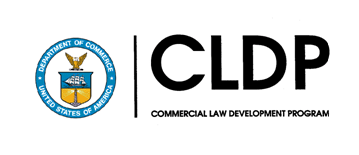 Webinar: aplicarea legii privind achizițiile în sectorul utilităților 19-22 aprilie 2021Online prin Microsoft Teams Sponsorizat deDepartamentul de Comerțul al SUAProgramul de Dezvoltare a Dreptului Comercial (CLDP)În colaborare cuAgenția Achiziții Publice din Republica MoldovaAcest Proiect se realizează datorită finanțării din partea Departamentului de Stat al SUAINFORMAȚIICLDPDrew RobertsAvocat-Consultant InternaționalProgramul de Dezvoltare a Dreptului ComercialBiroul Consilierului JuridicDepartamentul pentru Comerț al SUATel.: +1-202-482-2655E-mail: DRoberts2@doc.govDane SteevesSpecialist Programe InternaționaleProgramul de Dezvoltare a Dreptului ComercialBiroul Consilierului JuridicDepartamentul pentru Comerț al SUATel.: +1-202-482-6022E-mail: DSteeves@doc.govEXPERȚI PARTICIPANȚI:Prof. dr. Tünde TátraiInstitutul de Economie în Afaceri, Departamentul de logistică și managementul lanțurilor de aprovizionareUniversitatea Corvinus din BudapestaProf. dr. Dacian C. DragosCentrul de Studii privind Buna GuvernareUniversitatea Babeș BolyaiBrian Edmonds, JDConsilier TehnicAsociația Națională a Autorităților de Reglementare în Domeniul Utilităților (NARUC), Programe internaționaleRuslan MalaiDirectorAgenția Achiziții Publice din Republica MoldovaAGENDĂLuni, 19 aprilie 2021Locație: Microsoft Teams (TBD)Luni, 19 aprilie 2021Locație: Microsoft Teams (TBD)14:30 – 14:45 Discurs de bun venit și prezentarea programuluicoordonat de Drew Roberts, CLDP14:45 – 15:00Discurs de bun venit de la Agenția Achiziții Publice Ruslan Malai, Agenția Achiziții Publice Discurs de bun venit de la Ministerul Finanțelor, Gabriela Cuneva, Secretar de Stat15:00 – 16:30 Introducere privind achizițiile europene din domeniul utilităților și Directiva 2014/25/UE; Prof. dr. Tünde Tátrai, Universitatea Corvinus din BudapestaMarți, 20 aprilie 2021Locație: Microsoft TeamsMarți, 20 aprilie 2021Locație: Microsoft Teams15:00 – 15:30 Introducerea Zilei 2, sinteza Zilei 1, coordonat de Drew Roberts, CLDP15:30 – 17:00Perspectiva SUA asupra achizițiilor din domeniul utilităților, Brian Edmonds, JD, NARUC Miercuri, 21 aprilie 2021Locație: Microsoft TeamsMiercuri, 21 aprilie 2021Locație: Microsoft Teams14:30 – 15:00 Introducerea Zilei 3, sinteza Zilei 2, coordonat de Drew Roberts, CLDP15:00 – 16:30Monitorizarea și controlul achizițiilor din domeniul utilităților, Prof. dr. Dacian Dragoș, Universitatea Babeș BolyaiJoi, 22 aprilie 2021Locație: Microsoft TeamsJoi, 22 aprilie 2021Locație: Microsoft Teams14:30 – 15:30 Introducerea Zilei 4, sinteza Zilei 3, coordonat de Drew Roberts, CLDP15:30 – 16:30Întrebări juridice și cazuri privind aplicarea Directivei UE privind utilitățile, Prof. dr. Tünde Tátrai, Universitatea Corvinus din Budapesta16:30 – 17:00 Pașii următori și recomandări; moderat de Drew Roberts, CLDP